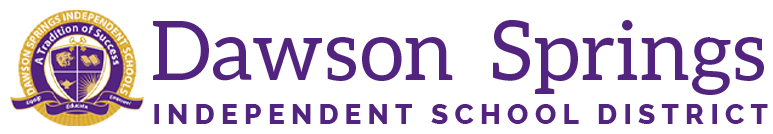 Dawson Springs Elementary SchoolWhere the teachers and students give 100% every day and failure is not an option.  Panthers Prowling to Proficiency!January 2024 Board Meeting Elementary Principal ReportJennifer WardAcademic ProgressiReady Fall to Winter comparisonPercentage of students at or above grade levelLots of growth in mathKindergarten had the largest amount of growth in reading with currently over 60% of our K students at or above grade level in reading.5th grade had the largest amount of growth in mathWe are seeing that the iReady winter benchmark assessment is more rigorous than what the standards require the students to know at each grade level.  This is a good thing!  The rigor is up!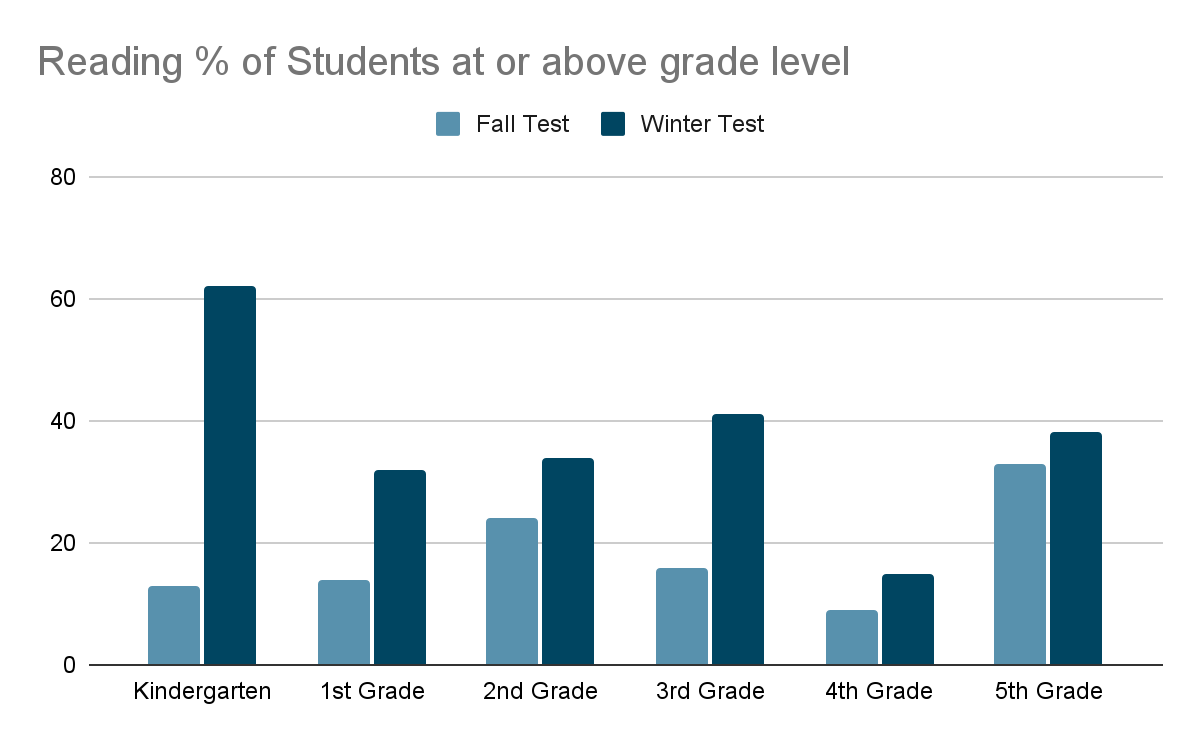 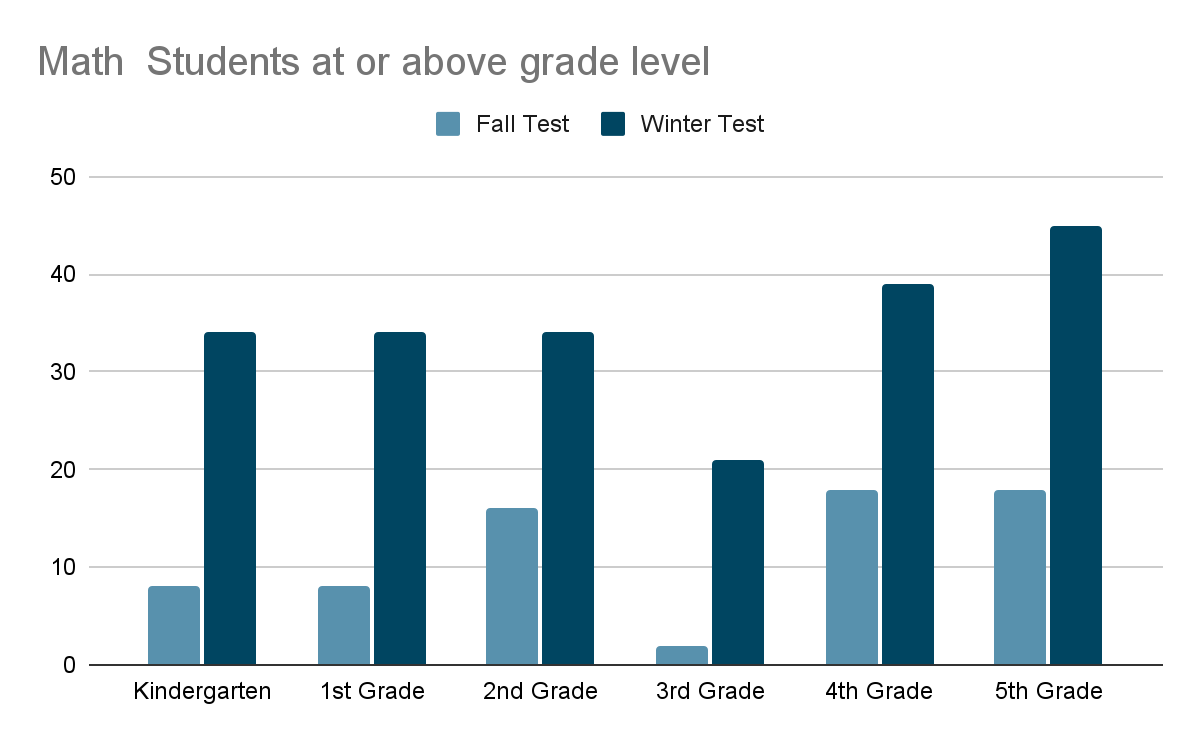 Reading comprehension across all grade levelsMath masteryPLC Conversations for the Month:Assessment Protocol and Data Analysis Protocols KSA formatted assessments and questions weeklyReading comprehension is a focus for our students K-5.Teaching math to masteryWinter iReady diagnostic data compared to Fall looking at individual student growth Professional Development Information: Classroom observations continue on a regular basisMid-year self reflections have been completed and compared to initial reflection for growthAreas of need/concern are to be addressed with administratorMrs. Ward attended the KWEL Kentucky Women in Education Leadership conference this past week.Sessions included information on the following topics:Conflict resolutionCrucial leadership skillsNavigating conflicts confidentlyMore Assertive relationship-building skillsMental wellness and well-beingStrategies to excel in leadership journey for resilienceStrengthen your leadership foundationHelping teachers teach students “how” to readTeaching math to mastery, not just exposureK-2 focusing on number sense24/25 PD is already starting to be plannedUpcoming Events:2/2/24 - Student of the month January grades 2-52/2/24 - KSA Student Awards in the gym at 1:30 PM